目	录第一部分 部门概况一、主要职能二、部门机构设置及预算单位构成情况三、2024年度部门主要工作任务及目标第二部分 2024年度部门预算表一、收支总表二、收入总表三、支出总表四、财政拨款收支总表五、财政拨款支出表（功能科目）六、财政拨款基本支出表（经济科目）七、一般公共预算支出表八、一般公共预算基本支出表九、一般公共预算“三公”经费、会议费、培训费支出表十、政府性基金预算支出表十一、国有资本经营预算支出预算表十二、一般公共预算机关运行经费支出预算表十三、政府采购支出表第三部分 2024年度部门预算情况说明第四部分 名词解释第一部分 部门概况一、主要职能1、对于叛国案、分裂国家案以及严重破坏国家的政策、法律、法令、政令统一实施的重大犯罪案件行使检察权;2、对于直接受理的刑事案件进行侦查；3、对于公安机关侦查的刑事案件进行审查，决定是否批准逮捕、起诉；对公安机关的立案活动、侦查活动是否合法实行监督；4、对于刑事案件提起公诉，支持公诉;对人民法院的刑事审判活动是否合法实行监督;5、对于刑事案件提起判决、裁定的执行和监狱、看守所、劳动改造机关的活动是否合法实行监督;6、对于民事诉讼和行政诉讼是否合法实行监督。二、部门机构设置及预算单位构成情况1.根据部门职责分工，本部门内设机构包括：办公室、第一检察部、第二检察部、第三检察部、第四检察部、第五检察部、第六检察部、政治部。本部门无下属单位。2.从预算单位构成看，纳入本部门2024年部门汇总预算编制范围的预算单位共计1家，具体包括：检察院。三、2024年度部门主要工作任务及目标一是更加主动服务中心大局。二是更加积极推动社会治理创新。三是更加努力提升法律监督质效。四是更加坚定加强检察队伍建设。第二部分2024年度徐州市贾汪区人民检察院部门预算表注：本部门无政府性基金预算，也没有使用政府性基金安排的支出，故本表无数据。注：本部门无国有资本经营预算支出，故本表无数据。注：1.“机关运行经费”指行政单位（含参照公务员法管理的事业单位）使用一般公共预算安排的基本支出中的日常公用经费支出，包括办公及印刷费、邮电费、差旅费、会议费、福利费、日常维修费、专用材料及一般设备购置费、办公用房水电费、办公用房取暖费、办公用房物业管理费、公务用车运行维护费及其他费用等。注：本部门无政府采购支出，故本表无数据。第三部分 2024年度部门预算情况说明一、收支预算总体情况说明徐州市贾汪区人民检察院2024年度收入、支出预算总计1,889.14万元，与上年相比收、支预算总计各减少182.95万元，减少8.83%。其中：（一）收入预算总计1,889.14万元。包括：1．本年收入合计1,889.14万元。（1）一般公共预算拨款收入1,889.14万元，与上年相比减少182.95万元，减少8.83%。主要原因是新增退休人员6名，调走1人，死亡1人，导致人员工资及日常公用经费的减少。（2）政府性基金预算拨款收入0万元，与上年预算数相同。（3）国有资本经营预算拨款收入0万元，与上年预算数相同。（4）财政专户管理资金收入0万元，与上年预算数相同。（5）事业收入0万元，与上年预算数相同。（6）事业单位经营收入0万元，与上年预算数相同。（7）上级补助收入0万元，与上年预算数相同。（8）附属单位上缴收入0万元，与上年预算数相同。（9）其他收入0万元，与上年预算数相同。2．上年结转结余为0万元。与上年预算数相同。（二）支出预算总计1,889.14万元。包括：1．本年支出合计1,889.14万元。（1）公共安全支出（类）支出1,889.14万元，主要用于人员工资、公用经费、法律援助律师值班费及听证员听证费等。与上年相比减少182.95万元，减少8.83%。主要原因是新增退休人员6名，调走1人，死亡1人，导致人员工资及日常公用经费的减少。2．年终结转结余为0万元。二、收入预算情况说明徐州市贾汪区人民检察院2024年收入预算合计1,889.14万元，包括本年收入1,889.14万元，上年结转结余0万元。其中：本年一般公共预算收入1,889.14万元，占100%；本年政府性基金预算收入0万元，占0%；本年国有资本经营预算收入0万元，占0%；本年财政专户管理资金0万元，占0%；本年事业收入0万元，占0%；本年事业单位经营收入0万元，占0%；本年上级补助收入0万元，占0%；本年附属单位上缴收入0万元，占0%；本年其他收入0万元，占0%；上年结转结余的一般公共预算收入0万元，占0%；上年结转结余的政府性基金预算收入0万元，占0%；上年结转结余的国有资本经营预算收入0万元，占0%；上年结转结余的财政专户管理资金0万元，占0%；上年结转结余的单位资金0万元，占0%。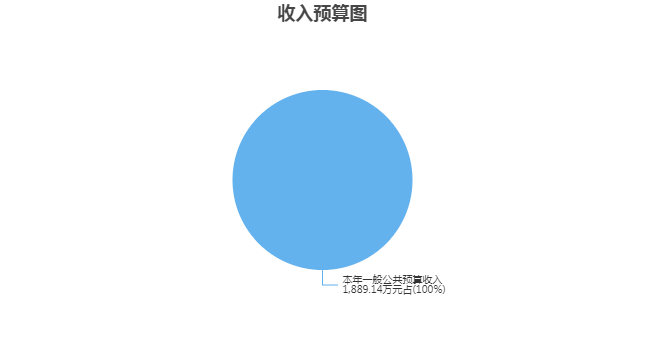 三、支出预算情况说明徐州市贾汪区人民检察院2024年支出预算合计1,889.14万元，其中：基本支出1,471.14万元，占77.87%；项目支出418万元，占22.13%；事业单位经营支出0万元，占0%；上缴上级支出0万元，占0%；对附属单位补助支出0万元，占0%。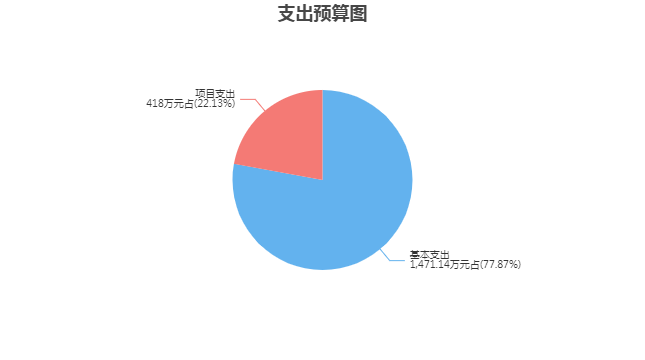 四、财政拨款收支预算总体情况说明徐州市贾汪区人民检察院2024年度财政拨款收、支总预算1,889.14万元。与上年相比，财政拨款收、支总计各减少182.95万元，减少8.83%。主要原因是新增退休人员6名，调走1人，死亡1人，导致人员工资及日常公用经费的减少。五、财政拨款支出预算情况说明徐州市贾汪区人民检察院2024年财政拨款预算支出1,889.14万元，占本年支出合计的100%。与上年相比，财政拨款支出减少182.95万元，减少8.83%。主要原因是新增退休人员6名，调走1人，死亡1人，导致人员工资及日常公用经费的减少。其中：（一）公共安全支出（类）1.检察（款）行政运行（项）支出1,641.14万元，与上年相比减少430.95万元，减少20.8%。主要原因是新增退休人6名，调走1人，死亡1人，导致人员工资及日常公用经费的减少。2.检察（款）一般行政管理事务（项）支出228万元，与上年相比增加228万元（去年预算数为0万元，无法计算增减比率）。主要原因是将去年的功能科目为行政运行的律师值班费、听证费等项目改为了一般行政管理事务。3.检察（款）其他检察支出（项）支出20万元，与上年相比增加20万元（去年预算数为0万元，无法计算增减比率）。主要原因是将2024年省政法转移支付资金一部分纳入了预算。六、财政拨款基本支出预算情况说明徐州市贾汪区人民检察院2024年度财政拨款基本支出预算1,471.14万元，其中：（一）人员经费1,241.06万元。主要包括：基本工资、津贴补贴、奖金、机关事业单位基本养老保险缴费、职业年金缴费、职工基本医疗保险缴费、公务员医疗补助缴费、其他社会保障缴费、住房公积金、其他工资福利支出、退休费、医疗费补助。（二）公用经费230.08万元。主要包括：办公费、水费、电费、物业管理费、差旅费、维修（护）费、会议费、培训费、公务接待费、劳务费、工会经费、福利费、公务用车运行维护费、其他交通费用、其他商品和服务支出。七、一般公共预算支出预算情况说明徐州市贾汪区人民检察院2024年一般公共预算财政拨款支出预算1,889.14万元，与上年相比减少182.95万元，减少8.83%。主要原因是新增退休人员6名，调走1人，死亡1人，导致人员工资及日常公用经费的减少。八、一般公共预算基本支出预算情况说明徐州市贾汪区人民检察院2024年度一般公共预算财政拨款基本支出预算1,471.14万元，其中：（一）人员经费1,241.06万元。主要包括：基本工资、津贴补贴、奖金、机关事业单位基本养老保险缴费、职业年金缴费、职工基本医疗保险缴费、公务员医疗补助缴费、其他社会保障缴费、住房公积金、其他工资福利支出、退休费、医疗费补助。（二）公用经费230.08万元。主要包括：办公费、水费、电费、物业管理费、差旅费、维修（护）费、会议费、培训费、公务接待费、劳务费、工会经费、福利费、公务用车运行维护费、其他交通费用、其他商品和服务支出。九、一般公共预算“三公”经费、会议费、培训费支出预算情况说明徐州市贾汪区人民检察院2024年度一般公共预算拨款安排的“三公”经费支出预算19.7万元，比上年预算增加7.9万元，变动原因疫情过后办案出差频率增加及贾汪案件量逐年递增，故执法执勤用车运行费用增加。其中，因公出国（境）费支出0万元，占“三公”经费的0%；公务用车购置及运行维护费支出19万元，占“三公”经费的96.45%；公务接待费支出0.7万元，占“三公”经费的3.55%。具体情况如下：1．因公出国（境）费预算支出0万元，与上年预算数相同。2．公务用车购置及运行维护费预算支出19万元。其中：（1）公务用车购置预算支出0万元，与上年预算数相同。（2）公务用车运行维护费预算支出19万元，比上年预算增加10.2万元，主要原因是疫情过后办案出差频率增加及贾汪案件量逐年递增，故执法执勤用车运行费用增加。3．公务接待费预算支出0.7万元，比上年预算减少2.3万元，主要原因是厉行节俭、节约开支，合理安排公务接待。徐州市贾汪区人民检察院2024年度一般公共预算拨款安排的会议费预算支出0.5万元，比上年预算减少1万元，主要原因是厉行节俭、节约开支，合理安排会议。徐州市贾汪区人民检察院2024年度一般公共预算拨款安排的培训费预算支出8万元，比上年预算增加6万元，主要原因是疫情过后，各科室业务培训增加。十、政府性基金预算支出预算情况说明徐州市贾汪区人民检察院2024年政府性基金支出预算支出0万元。与上年预算数相同。十一、国有资本经营预算支出预算情况说明徐州市贾汪区人民检察院2024年国有资本经营预算支出0万元。与上年预算数相同。十二、一般公共预算机关运行经费支出预算情况说明2024年本部门一般公共预算机关运行经费预算支出230.08万元，与上年相比减少67.22万元，减少22.61%。主要原因是厉行节俭、节约开支，加强管理，合理安排各项开支。十三、政府采购支出预算情况说明2024年度政府采购支出预算总额0万元，其中：拟采购货物支出0万元、拟采购工程支出0万元、拟采购服务支出0万元。十四、国有资产占用情况说明本部门共有车辆10辆，其中，副部（省）级及以上领导用车0辆、主要领导干部用车0辆、机要通信用车0辆、应急保障用车0辆、执法执勤用车10辆、特种专业技术用车0辆、离退休干部用车0辆，其他用车0辆；单价50万元（含）以上的通用设备0台（套），单价100万元（含）以上的专用设备0台（套）。十五、预算绩效目标设置情况说明2024年度，本部门整体支出纳入绩效目标管理，涉及财政性资金1,889.14万元；本部门共1个项目纳入绩效目标管理，涉及财政性资金合计418万元，占财政性资金(人员类和运转类中的公用经费项目支出除外)总额的比例为100%。第四部分 名词解释一、财政拨款：单位从同级财政部门取得的各类财政拨款，包括一般公共预算拨款、政府性基金预算拨款、国有资本经营预算拨款。二、财政专户管理资金：缴入财政专户、实行专项管理的高中以上学费、住宿费、高校委托培养费、函大、电大、夜大及短训班培训费等教育收费。三、单位资金：除财政拨款收入和财政专户管理资金以外的收入，包括事业收入（不含教育收费）、上级补助收入、附属单位上缴收入、事业单位经营收入及其他收入（包含债务收入、投资收益等）。四、基本支出：指为保障机构正常运转、完成工作任务而发生的人员支出和公用支出。五、项目支出：指在基本支出之外为完成特定工作任务和事业发展目标所发生的支出。六、“三公”经费：指部门用一般公共预算财政拨款安排的因公出国（境）费、公务用车购置及运行维护费和公务接待费。其中，因公出国（境）费反映单位公务出国（境）的住宿费、旅费、伙食补助费、杂费、培训费等支出；公务用车购置及运行维护费反映单位公务用车购置费、燃料费、维修费、过路过桥费、保险费、安全奖励费用等支出；公务接待费反映单位按规定开支的各类公务接待（含外宾接待）支出。七、机关运行经费：指行政单位（含参照公务员法管理的事业单位）使用一般公共预算安排的基本支出中的日常公用经费支出，包括办公及印刷费、邮电费、差旅费、会议费、福利费、日常维修费、专用材料及一般设备购置费、办公用房水电费、办公用房取暖费、办公用房物业管理费、公务用车运行维护费及其他费用等。八、公共安全支出(类)检察(款)行政运行(项)：反映行政单位（包括实行公务员管理的事业单位）的基本支出。九、公共安全支出(类)检察(款)一般行政管理事务(项)：反映行政单位（包括实行公务员管理的事业单位）未单独设置项级科目的其他项目支出。十、公共安全支出(类)检察(款)其他检察支出(项)：反映除上述项目以外其他用于检察方面的支出。2024年度
徐州市贾汪区人民检察院
部门预算公开公开01表公开01表公开01表公开01表公开01表收支总表收支总表收支总表收支总表收支总表部门：徐州市贾汪区人民检察院部门：徐州市贾汪区人民检察院部门：徐州市贾汪区人民检察院单位：万元单位：万元收入收入支出支出支出项目预算数项目项目预算数一、一般公共预算拨款收入1,889.14一、一般公共服务支出一、一般公共服务支出二、政府性基金预算拨款收入二、外交支出二、外交支出三、国有资本经营预算拨款收入三、国防支出三、国防支出四、财政专户管理资金收入四、公共安全支出四、公共安全支出1,889.14五、事业收入五、教育支出五、教育支出六、事业单位经营收入六、科学技术支出六、科学技术支出七、上级补助收入七、文化旅游体育与传媒支出七、文化旅游体育与传媒支出八、附属单位上缴收入八、社会保障和就业支出八、社会保障和就业支出九、其他收入九、社会保险基金支出九、社会保险基金支出十、卫生健康支出十、卫生健康支出十一、节能环保支出十一、节能环保支出十二、城乡社区支出十二、城乡社区支出十三、农林水支出十三、农林水支出十四、交通运输支出十四、交通运输支出十五、资源勘探工业信息等支出十五、资源勘探工业信息等支出十六、商业服务业等支出十六、商业服务业等支出十七、金融支出十七、金融支出十八、援助其他地区支出 十八、援助其他地区支出 十九、自然资源海洋气象等支出十九、自然资源海洋气象等支出二十、住房保障支出二十、住房保障支出二十一、粮油物资储备支出二十一、粮油物资储备支出二十二、国有资本经营预算支出二十二、国有资本经营预算支出二十三、灾害防治及应急管理支出二十三、灾害防治及应急管理支出二十四、预备费二十四、预备费二十五、其他支出二十五、其他支出二十六、转移性支出二十六、转移性支出二十七、债务还本支出二十七、债务还本支出二十八、债务付息支出二十八、债务付息支出二十九、债务发行费用支出二十九、债务发行费用支出三十、抗疫特别国债安排的支出三十、抗疫特别国债安排的支出本年收入合计1,889.14本年支出合计本年支出合计1,889.14上年结转结余年终结转结余年终结转结余收入总计1,889.14支出总计支出总计1,889.14公开02表公开02表公开02表公开02表公开02表公开02表公开02表公开02表公开02表公开02表公开02表公开02表公开02表公开02表公开02表公开02表公开02表公开02表公开02表收入总表收入总表收入总表收入总表收入总表收入总表收入总表收入总表收入总表收入总表收入总表收入总表收入总表收入总表收入总表收入总表收入总表收入总表收入总表部门：徐州市贾汪区人民检察院部门：徐州市贾汪区人民检察院部门：徐州市贾汪区人民检察院部门：徐州市贾汪区人民检察院部门：徐州市贾汪区人民检察院部门：徐州市贾汪区人民检察院部门：徐州市贾汪区人民检察院部门：徐州市贾汪区人民检察院部门：徐州市贾汪区人民检察院部门：徐州市贾汪区人民检察院部门：徐州市贾汪区人民检察院部门：徐州市贾汪区人民检察院部门：徐州市贾汪区人民检察院单位：万元单位：万元单位：万元单位：万元单位：万元单位：万元部门代码部门名称合计本年收入本年收入本年收入本年收入本年收入本年收入本年收入本年收入本年收入本年收入上年结转结余上年结转结余上年结转结余上年结转结余上年结转结余上年结转结余部门代码部门名称合计小计一般公共预算政府性基金预算国有资本经营预算财政专户管理资金事业收入事业单位经营收入上级补助收入附属单位上缴收入其他收入小计一般公共预算政府性基金预算国有资本经营预算财政专户管理资金单位资金合计合计1,889.141,889.141,889.14134徐州市贾汪区人民检察院1,889.141,889.141,889.14  134001检察院1,889.141,889.141,889.14公开03表公开03表公开03表公开03表公开03表公开03表公开03表公开03表支出总表支出总表支出总表支出总表支出总表支出总表支出总表支出总表部门：徐州市贾汪区人民检察院部门：徐州市贾汪区人民检察院部门：徐州市贾汪区人民检察院部门：徐州市贾汪区人民检察院部门：徐州市贾汪区人民检察院部门：徐州市贾汪区人民检察院单位：万元单位：万元科目编码科目名称合计基本支出项目支出事业单位经营支出上缴上级支出对附属单位补助支出合计合计1,889.141,471.14418.00204公共安全支出1,889.141,471.14418.00  20404检察1,889.141,471.14418.00    2040401行政运行1,641.141,471.14170.00    2040402一般行政管理事务228.00228.00    2040499其他检察支出20.0020.00公开04表公开04表公开04表公开04表财政拨款收支总表财政拨款收支总表财政拨款收支总表财政拨款收支总表部门：徐州市贾汪区人民检察院部门：徐州市贾汪区人民检察院部门：徐州市贾汪区人民检察院单位：万元收	入收	入支	出支	出项	目预算数项目预算数一、本年收入1,889.14一、本年支出1,889.14（一）一般公共预算拨款1,889.14（一）一般公共服务支出（二）政府性基金预算拨款（二）外交支出（三）国有资本经营预算拨款（三）国防支出二、上年结转（四）公共安全支出1,889.14（一）一般公共预算拨款（五）教育支出（二）政府性基金预算拨款（六）科学技术支出（三）国有资本经营预算拨款（七）文化旅游体育与传媒支出（八）社会保障和就业支出（九）社会保险基金支出（十）卫生健康支出（十一）节能环保支出（十二）城乡社区支出（十三）农林水支出（十四）交通运输支出（十五）资源勘探工业信息等支出（十六）商业服务业等支出（十七）金融支出（十八）援助其他地区支出 （十九）自然资源海洋气象等支出（二十）住房保障支出（二十一）粮油物资储备支出（二十二）国有资本经营预算支出（二十三）灾害防治及应急管理支出（二十四）预备费（二十五）其他支出（二十六）转移性支出（二十七）债务还本支出（二十八）债务付息支出（二十九）债务发行费用支出（三十）抗疫特别国债安排的支出二、年终结转结余收入总计1,889.14支出总计1,889.14公开05表公开05表公开05表公开05表公开05表公开05表公开05表财政拨款支出表（功能科目）财政拨款支出表（功能科目）财政拨款支出表（功能科目）财政拨款支出表（功能科目）财政拨款支出表（功能科目）财政拨款支出表（功能科目）财政拨款支出表（功能科目）部门：徐州市贾汪区人民检察院部门：徐州市贾汪区人民检察院部门：徐州市贾汪区人民检察院部门：徐州市贾汪区人民检察院部门：徐州市贾汪区人民检察院部门：徐州市贾汪区人民检察院单位：万元科目编码科目名称合计基本支出基本支出基本支出项目支出科目编码科目名称合计小计人员经费公用经费项目支出合计合计1,889.141,471.141,241.06230.08418.00204公共安全支出1,889.141,471.141,241.06230.08418.00  20404检察1,889.141,471.141,241.06230.08418.00    2040401行政运行1,641.141,471.141,241.06230.08170.00    2040402一般行政管理事务228.00228.00    2040499其他检察支出20.0020.00公开06表公开06表公开06表公开06表公开06表财政拨款基本支出表（经济科目）财政拨款基本支出表（经济科目）财政拨款基本支出表（经济科目）财政拨款基本支出表（经济科目）财政拨款基本支出表（经济科目）部门：徐州市贾汪区人民检察院部门：徐州市贾汪区人民检察院部门：徐州市贾汪区人民检察院部门：徐州市贾汪区人民检察院单位：万元部门预算支出经济分类科目部门预算支出经济分类科目本年财政拨款基本支出本年财政拨款基本支出本年财政拨款基本支出科目编码科目名称合计人员经费公用经费合计合计1,471.141,241.06230.08301工资福利支出1,182.831,182.83  30101基本工资228.43228.43  30102津贴补贴519.72519.72  30103奖金63.0863.08  30108机关事业单位基本养老保险缴费87.6687.66  30109职业年金缴费43.8343.83  30110职工基本医疗保险缴费49.3149.31  30111公务员医疗补助缴费19.1819.18  30112其他社会保障缴费7.057.05  30113住房公积金68.5268.52  30199其他工资福利支出96.0596.05302商品和服务支出230.08230.08  30201办公费17.0017.00  30205水费1.201.20  30206电费10.0010.00  30209物业管理费30.0030.00  30211差旅费1.001.00  30213维修（护）费31.0031.00  30215会议费0.500.50  30216培训费2.002.00  30217公务接待费0.700.70  30226劳务费2.002.00  30228工会经费21.0021.00  30229福利费44.0044.00  30231公务用车运行维护费5.005.00  30239其他交通费用37.3837.38  30299其他商品和服务支出27.3027.30303对个人和家庭的补助58.2358.23  30302退休费50.2850.28  30307医疗费补助7.957.95公开07表公开07表公开07表公开07表公开07表公开07表公开07表一般公共预算支出表一般公共预算支出表一般公共预算支出表一般公共预算支出表一般公共预算支出表一般公共预算支出表一般公共预算支出表部门：徐州市贾汪区人民检察院部门：徐州市贾汪区人民检察院部门：徐州市贾汪区人民检察院部门：徐州市贾汪区人民检察院部门：徐州市贾汪区人民检察院部门：徐州市贾汪区人民检察院单位：万元科目编码科目名称合计基本支出基本支出基本支出项目支出科目编码科目名称合计小计人员经费公用经费项目支出合计合计1,889.141,471.141,241.06230.08418.00204公共安全支出1,889.141,471.141,241.06230.08418.00  20404检察1,889.141,471.141,241.06230.08418.00    2040401行政运行1,641.141,471.141,241.06230.08170.00    2040402一般行政管理事务228.00228.00    2040499其他检察支出20.0020.00公开08表公开08表公开08表公开08表公开08表一般公共预算基本支出表一般公共预算基本支出表一般公共预算基本支出表一般公共预算基本支出表一般公共预算基本支出表部门：徐州市贾汪区人民检察院部门：徐州市贾汪区人民检察院部门：徐州市贾汪区人民检察院部门：徐州市贾汪区人民检察院单位：万元部门预算支出经济分类科目部门预算支出经济分类科目本年一般公共预算基本支出本年一般公共预算基本支出本年一般公共预算基本支出科目编码科目名称合计人员经费公用经费合计合计1,471.141,241.06230.08301工资福利支出1,182.831,182.83  30101基本工资228.43228.43  30102津贴补贴519.72519.72  30103奖金63.0863.08  30108机关事业单位基本养老保险缴费87.6687.66  30109职业年金缴费43.8343.83  30110职工基本医疗保险缴费49.3149.31  30111公务员医疗补助缴费19.1819.18  30112其他社会保障缴费7.057.05  30113住房公积金68.5268.52  30199其他工资福利支出96.0596.05302商品和服务支出230.08230.08  30201办公费17.0017.00  30205水费1.201.20  30206电费10.0010.00  30209物业管理费30.0030.00  30211差旅费1.001.00  30213维修（护）费31.0031.00  30215会议费0.500.50  30216培训费2.002.00  30217公务接待费0.700.70  30226劳务费2.002.00  30228工会经费21.0021.00  30229福利费44.0044.00  30231公务用车运行维护费5.005.00  30239其他交通费用37.3837.38  30299其他商品和服务支出27.3027.30303对个人和家庭的补助58.2358.23  30302退休费50.2850.28  30307医疗费补助7.957.95公开09表公开09表公开09表公开09表公开09表公开09表公开09表公开09表一般公共预算“三公”经费、会议费、培训费支出表一般公共预算“三公”经费、会议费、培训费支出表一般公共预算“三公”经费、会议费、培训费支出表一般公共预算“三公”经费、会议费、培训费支出表一般公共预算“三公”经费、会议费、培训费支出表一般公共预算“三公”经费、会议费、培训费支出表一般公共预算“三公”经费、会议费、培训费支出表一般公共预算“三公”经费、会议费、培训费支出表部门：徐州市贾汪区人民检察院部门：徐州市贾汪区人民检察院部门：徐州市贾汪区人民检察院部门：徐州市贾汪区人民检察院部门：徐州市贾汪区人民检察院部门：徐州市贾汪区人民检察院单位：万元单位：万元“三公”经费合计因公出国（境）费公务用车购置及运行维护费公务用车购置及运行维护费公务用车购置及运行维护费公务接待费会议费培训费“三公”经费合计因公出国（境）费小计公务用车购置费公务用车运行维护费公务接待费会议费培训费19.700.0019.000.0019.000.700.508.00公开10表公开10表公开10表公开10表公开10表政府性基金预算支出表政府性基金预算支出表政府性基金预算支出表政府性基金预算支出表政府性基金预算支出表部门：徐州市贾汪区人民检察院部门：徐州市贾汪区人民检察院部门：徐州市贾汪区人民检察院部门：徐州市贾汪区人民检察院单位：万元科目编码科目名称本年政府性基金预算支出本年政府性基金预算支出本年政府性基金预算支出科目编码科目名称合计基本支出项目支出合计公开11表公开11表公开11表公开11表公开11表国有资本经营预算支出预算表国有资本经营预算支出预算表国有资本经营预算支出预算表国有资本经营预算支出预算表国有资本经营预算支出预算表部门：徐州市贾汪区人民检察院部门：徐州市贾汪区人民检察院部门：徐州市贾汪区人民检察院部门：徐州市贾汪区人民检察院单位：万元项    目项    目本年支出合计基本支出  项目支出功能分类科目编码科目名称本年支出合计基本支出  项目支出栏次栏次123合计合计公开12表公开12表公开12表公开12表一般公共预算机关运行经费支出预算表一般公共预算机关运行经费支出预算表一般公共预算机关运行经费支出预算表一般公共预算机关运行经费支出预算表部门：徐州市贾汪区人民检察院部门：徐州市贾汪区人民检察院部门：徐州市贾汪区人民检察院单位：万元科目编码科目名称机关运行经费支出机关运行经费支出合计合计230.08230.08302商品和服务支出230.08230.08  30201办公费17.0017.00  30205水费1.201.20  30206电费10.0010.00  30209物业管理费30.0030.00  30211差旅费1.001.00  30213维修（护）费31.0031.00  30215会议费0.500.50  30216培训费2.002.00  30217公务接待费0.700.70  30226劳务费2.002.00  30228工会经费21.0021.00  30229福利费44.0044.00  30231公务用车运行维护费5.005.00  30239其他交通费用37.3837.38  30299其他商品和服务支出27.3027.30公开13表公开13表公开13表公开13表公开13表公开13表公开13表公开13表公开13表公开13表政府采购支出表政府采购支出表政府采购支出表政府采购支出表政府采购支出表政府采购支出表政府采购支出表政府采购支出表政府采购支出表政府采购支出表部门：徐州市贾汪区人民检察院部门：徐州市贾汪区人民检察院部门：徐州市贾汪区人民检察院部门：徐州市贾汪区人民检察院部门：徐州市贾汪区人民检察院单位：万元采购品目大类专项名称经济科目采购品目名称采购组织形式资金来源资金来源资金来源资金来源总计采购品目大类专项名称经济科目采购品目名称采购组织形式一般公共预算资金政府性基金其他资金上年结转和结余资金总计合计